Drogeria z ekologicznymi kosmetykami i jej zaletyW naszym artykule podpowiadamy dlaczego ekologiczne produkty do pielęgnacji ciała i twarzy cieszą się tak dużym zainteresowaniem. Polecamy również eko sklepy jak drogeria z ekologicznymi kosmetykami.Dlaczego drogeria z ekologicznymi kosmetykami to dobre rozwiązanie dla Ciebie?Jest wiele powodów, dla których rezygnujemy z kosmetyków ze sztucznym składem. Mogą nami kierować prywatne przekonania, chęć stosowania weganizmu czy ochrony naszej planety. Wiele mężczyzn i kobiet, którzy choć raz spróbowali kosmetyków naturalnych, pozostają z nimi na dłużej, ciesząc się dobrym działaniem naturalnych ekstraktów i wyciągów. Nic więc dziwnego, że drogeria z ekologicznymi kosmetykami to miejsce w sieci, które jest coraz częściej odwiedzane przez osoby szukające eko rozwiązań dla siebie.Naturalne kosmetyki a pielęgnacja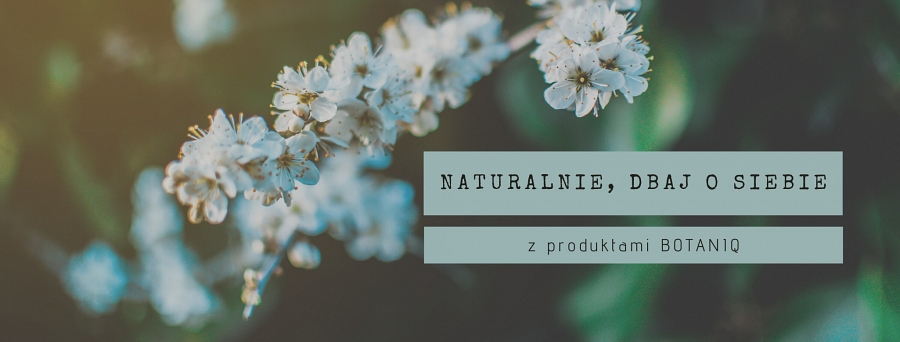 W codziennej pielęgnacji każdy z Nas używa kilku kosmetyków, które ułożone w odpowiednie rytuały pielęgnacyjne poranne oraz wieczorne, pozwalają Nam cieszyć się zdrową, czystą skórą twarzy oraz ciała. Niemniej jednak, w zależności od pór roku będziemy potrzebować dodatkowych składników stymulujących. Będą to sera nawilżające, toniki rozjaśniające przebarwienia czy też kosmetyki przeciwzmarszczkowe. W drogerii z ekologicznymi kosmetykami Botaniq znajdziemy nie tylko produkty do podstawowej pielęgnacji, codziennej ale również produkty do zadań specjalnych!Topowa drogeria z ekologicznymi kosmetykami BotaniqDlaczego warto zwrócić uwagę właśnie na sklep online Botaniq? Ponieważ jest to drogeria z ekologicznymi kosmetykami tworzona z pasją, która szczególną uwagę zwraca na selekcję produktów, chcąc oferować swoim klientom produkty pielęgnacyjne z dobrym składem oraz z polskich manufaktur. 